October 21, 2020Pastor Joseph BritainBut the fruit of the Spirit is love, joy, peace, patience, kindness, goodness, faithfulness, gentleness, self-control; against such things there is no law. (Gal 5:22-23)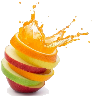         ____________ Joy vs ______________ Joy1 - Celebrative moments2 - The Joy of Achievement3 - Relationship Joy4 - Joy of a Good Break5 - Joy of Life itself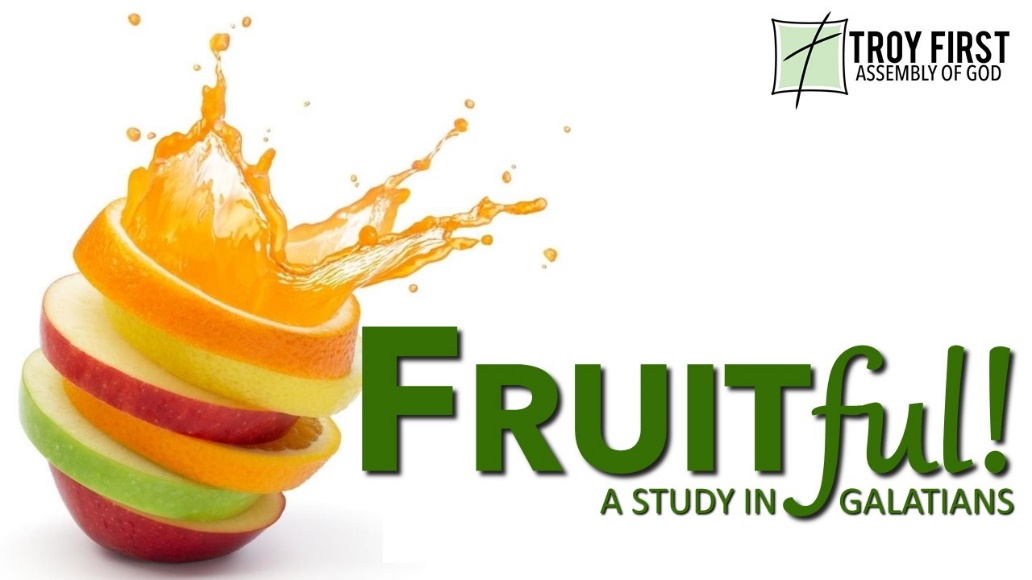         Human ___________________             All that my eyes desired I did not refuse them. I did not withhold my heart from any pleasure, for my heart was pleased because of all my labor and this was my reward for all my labor. Thus I considered all my activities which my hands had done and the labor which I had exerted, and behold all was vanity and striving after wind and there was no profit under the sun. (Ecc 2:10-11)        Joy in the _________ ________________1 – The Joy of SalvationThe kingdom of heaven is like a treasure hidden in the field, which a man found and hid again; and from joy over it he goes and sells all that he has and buys that field. (Matt 13:44)And when he comes home, he calls together his friends and his neighbors, saying to them, “Rejoice with me, for I have found my sheep which was lost!” (Luke 15:6)He rejoiced along with his entire household that he had believed in God. (Acts 16:34b)2 – Joy that someone else is getting savedAlready he who reaps is receiving wages and is gathering fruit for life eternal; so that he who sows and he who reaps may rejoice together. (John 4:36)3 - Joy in the Baptism of the Holy Spirit4 - Joy in the StruggleThe Lord's mercy often rides to the door of our hearts on the black horse of affliction. Jesus uses the whole range of our experiences to wean us from earth and woo us to Heaven.                                                                                                                         Charles SpurgeonBeloved, do not be surprised at the fiery ordeal among you, which comes upon you for your testing, as though some strange thing were happening to you; but to the degree that you share the sufferings of Christ, keep on rejoicing, so that also at the revelation of His glory you may rejoice with exultation. (1Pe 4:12-13)And not only this, but we also exult in our tribulations, knowing that tribulation brings about perseverance; and perseverance, proven character; and proven character, hope; and hope does not disappoint, because the love of God has been poured out within our hearts through the Holy Spirit who was given to us. (Rom 5:3-5)5 - We rejoice in our future hopeBehold, I have given you authority to tread on serpents and scorpions, and over all the power of the enemy, and nothing will injure you. Nevertheless do not rejoice in this, that the spirits are subject to you, but rejoice that your names are recorded in heaven.” (Luke 10:19-20)Looking for the blessed hope and the appearing of the glory of our great God and Savior, Christ Jesus (Titus 2:13)        Joy ___________________             Rejoice in the Lord always; again I will say, rejoice! (Php 4:4)1 – Sing!Speaking to one another in psalms and hymns and spiritual songs, singing and making melody with your heart to the Lord (Eph 5:19)2 – Live with thanksgivingAlways giving thanks for all things in the name of our Lord Jesus Christ to God, even the Father (Eph 5:20) 3 – Learn to let goAnd further, submit to one another out of reverence for Christ. (Eph 5:21 NLT) 4 - Deal with known sin We are lying if we say we have fellowship with God but go on living in spiritual darkness; we are not practicing the truth (1John 1:6 NLT) 